Transformatora ēkas jumta remonts Prohorova ielā 10B, Jelgavā DARBA UZDEVUMSIevads VAS “Latvijas dzelzceļš” (turpmāk LDz vai Pasūtītājs) Prohorova ielā 10B, Jelgavā pieder transformatora ēka (būves kad. apzīmējums 09000140184010).  Ēkas ekspluatācijas laikā Ondulain jumta segums ir nolietojies, atrodas sliktā tehniskā stāvoklī, lietus laikā tek. Ēkā atrodas LDz transformators, kā arī AS “Sadales tīkls” piederošā slēgiekārta.  AS “Sadales tīkls” vēstulē Nr. 309920-05/511informē LDz, ka vidējā sprieguma kamerā ir mitruma pēdas, kas var radīt bīstamu situāciju un izraisīt piegādātās elektroenerģijas traucējumus AS “Sadales tīkls” klientiem, un lūdz nekavējoši novērst jumta bojājumus.  MērķisNovērst jumta tecēšanu un bīstamu situāciju veidošanos transformatoru ēkā;Atjaunot ēkas jumta tehnisko stāvokli;Veikt nekustamā īpašuma uzlabošanu, sakārtošanu un drošu ekspluatāciju.Darba uzdevumsIzstrādāt tehnisko dokumentāciju un veikt sekojošus būvdarbus:	Visi būvdarbi tiek veikti ievērojot tehnoloģisko procesus, tiek  kompleksi risināti un netiek dalīti.         Būvdarbus veikt atbilstoši Būvniecības likumam, MK noteikumiem  Nr. 500 “Vispārīgie būvnoteikumi”,  LBN 201-15 ”Būvju ugunsdrošība” un citu tiesību aktu prasībām.	Būvdarbu gaitā, ja būvdarbu apjomi pamatoti palielinās vai samazinās, tiek sastādīts un abpusēji parakstīts Darba apjomu izmaiņu akts, saglabājot piedāvājumā iesniegtās m2  izmaksas. Objekta apsekošana uz vietas kopā ar Pasūtītāja pārstāvi obligāta.RezultātsLikvidētas bīstamas situācijas, atjaunots ēkas jumts, uzlabots ēkas  tehniskais stāvoklis. Veikta dzelzceļa nekustamā īpašuma sakārtošana un droša ekspluatācija.Laiks un resursiDarbs par šī darba uzdevuma izpildi tiks veikts uz līguma pamata, kuru noslēgs   pasūtītājs  - LDz un darba izpildītājs, kas ir atbildīgs par darba uzdevuma 3.punkta  sekmīgu un kvalitatīvu izpildi, apakšlīgumu slēgšanu un par konsultācijām ar jebkuru  citu firmu, institūcijām vai ekspertiem.      Darbu izpildes termiņš: No līguma parakstīšanas dienas 45 dienas jumta remontam.       Būvdarbu garantijas laiks – 5 gadi.Objekta foto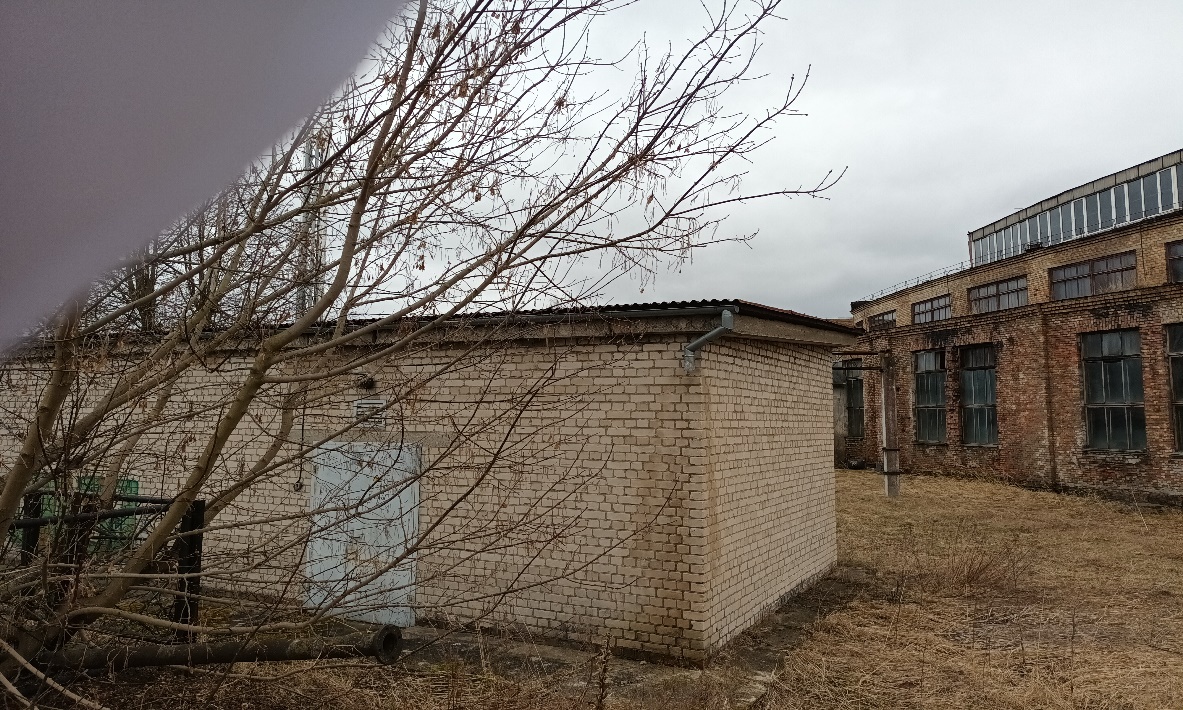 Nr. p.k.Darba veidsMērvienībaApjoms1.Būvlaukuma ierīkošana, uzturēšana un darbu organizācijaobjekts12.Bojātā jumta seguma (6,3x17,4) demontāžam21103.Virsmas sagatavošana seguma ierīkošanai, t.sk izlīdzināšanam21104.Ruberoīda seguma ieklāšana (2kārtas)m21105.Skārda notekcauruļu remontsm46.Atkritumu izvešanam38